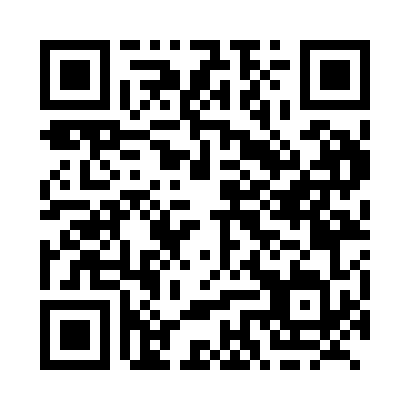 Prayer times for Carmacks, Yukon, CanadaWed 1 May 2024 - Fri 31 May 2024High Latitude Method: Angle Based RulePrayer Calculation Method: Islamic Society of North AmericaAsar Calculation Method: HanafiPrayer times provided by https://www.salahtimes.comDateDayFajrSunriseDhuhrAsrMaghribIsha1Wed3:565:492:027:2410:1712:102Thu3:545:462:027:2510:2012:113Fri3:535:432:027:2710:2312:134Sat3:515:402:027:2810:2612:145Sun3:505:372:027:3010:2812:166Mon3:485:342:027:3110:3112:177Tue3:475:312:027:3310:3412:188Wed3:455:282:027:3410:3712:209Thu3:445:252:027:3610:4012:2110Fri3:425:222:027:3710:4212:2211Sat3:415:192:027:3910:4512:2412Sun3:395:172:027:4010:4812:2513Mon3:385:142:027:4210:5112:2614Tue3:375:112:027:4310:5312:2815Wed3:355:082:027:4410:5612:2916Thu3:345:062:027:4610:5912:3117Fri3:335:032:027:4711:0212:3218Sat3:315:002:027:4811:0412:3319Sun3:304:582:027:5011:0712:3520Mon3:294:552:027:5111:0912:3621Tue3:284:532:027:5211:1212:3722Wed3:274:512:027:5311:1512:3923Thu3:254:482:027:5511:1712:4024Fri3:244:462:027:5611:2012:4125Sat3:234:442:027:5711:2212:4226Sun3:224:412:027:5811:2412:4427Mon3:214:392:027:5911:2712:4528Tue3:204:372:038:0011:2912:4629Wed3:194:352:038:0111:3112:4730Thu3:184:332:038:0211:3412:4831Fri3:174:312:038:0311:3612:50